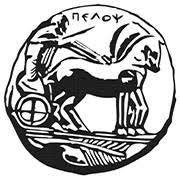 ΠΑΝΕΠΙΣΤΗΜΙΟ ΠΕΛΟΠΟΝΝΗΣΟΥΣΧΟΛΗ ΑΝΘΡΩΠΙΣΤΙΚΩΝ ΕΠΙΣΤΗΜΩΝ ΚΑΙ ΠΟΛΙΤΙΣΜΙΚΩΝ ΣΠΟΥΔΩΝ ΤΜΗΜΑ ΙΣΤΟΡΙΑΣ, ΑΡΧΑΙΟΛΟΓΙΑΣ ΚΑΙ ΔΙΑΧΕΙΡΙΣΗΣ ΠΟΛΙΤΙΣΜΙΚΩΝ ΑΓΑΘΩΝΠΡΑΚΤΙΚΗ ΑΣΚΗΣΗΚαλαμάτα, 25.04.2023ΑΝΑΚΟΙΝΩΣΗΠαρατείνεται η ημερομηνία λήξης υποβολής αιτήσεων  για πραγματοποίηση πρακτικής άσκησης των φοιτητών του Τμήματος Ιστορίας, Αρχαιολογίας και Διαχείρισης Πολιτισμικών Αγαθών από 25.04.2023 σε 30.04.2023Ο Τμηματικός Υπεύθυνος Θανάσης ΧρήστουΚαθηγητήςΝεότερης και Σύγχρονης Ιστορίας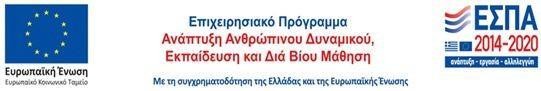 